Australian WYD2019 Prayer Eternal God,You loved the world so much that You gave us your only Son,to accompany us in every moment of our lives.From diverse backgrounds across our vast land, we journey as one, your pilgrim church.We leave what is known and what is precious to us to embark on life’s pilgrimage, uncertain of who our companions will be or what joys, hopes and challenges await us.In our brokenness, we desire wholeness. We trust Jesus, your Word, to lead us on this journey. Unafraid of what we do not know,we are full of excitement and ready to embrace all.   May your Holy Spirit open us to transformation.We want to give ourselves to the Holy Spirit as Mary did. With her, we say:”I am the servant of the Lord. May it be done to me according to your word”.Assist us that we may welcome all that is needed to renew our lives.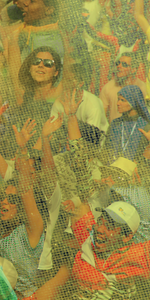 May we become Jesus’ true disciples,forgetting ourselves and loving His kingdom, His truth,and all he came to save by His Holy Cross.Mary, Our Lady Help of Christians, Patron of Australia, pray for us.Amen.